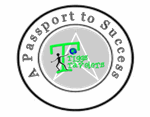       Kindergarten Newsletter   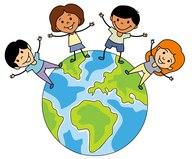               February 6 - February 10                         Kindergarten Newsletter                 February 6 - February 10                         Kindergarten Newsletter                 February 6 - February 10                         Kindergarten Newsletter                 February 6 - February 10                   Week 21Upcoming EventsCan you believe we have been in school for almost 100 days? We will be having a celebration on Tuesday, February 14th. On this day, we will celebrate Valentine’s Day and our 100th day of school. Our class will need items to make this day successful. I will let you know soon what items are needed.We will also be passing out Valentine’s Day cards. If you wish for your child to participate, he or she may bring cards for everyone in the class. There are 21 students. Your child only needs to fill out the FROM part of the card. No need to fill out the To part.Please feel free to message me on DOJO if you have any questions. Daily Reading expectationsPlace your initials on the Apple Core Bookmark for every 15 minutes of reading. Do not forget to write the titles on the back. When the bookmark is complete, be sure to sign it. If you have any questions, please contact your child’s teacher. Thank you,Kindergarten TeamWeek 21Upcoming EventsCan you believe we have been in school for almost 100 days? We will be having a celebration on Tuesday, February 14th. On this day, we will celebrate Valentine’s Day and our 100th day of school. Our class will need items to make this day successful. I will let you know soon what items are needed.We will also be passing out Valentine’s Day cards. If you wish for your child to participate, he or she may bring cards for everyone in the class. There are 21 students. Your child only needs to fill out the FROM part of the card. No need to fill out the To part.Please feel free to message me on DOJO if you have any questions. Daily Reading expectationsPlace your initials on the Apple Core Bookmark for every 15 minutes of reading. Do not forget to write the titles on the back. When the bookmark is complete, be sure to sign it. If you have any questions, please contact your child’s teacher. Thank you,Kindergarten TeamWeek 21Upcoming EventsCan you believe we have been in school for almost 100 days? We will be having a celebration on Tuesday, February 14th. On this day, we will celebrate Valentine’s Day and our 100th day of school. Our class will need items to make this day successful. I will let you know soon what items are needed.We will also be passing out Valentine’s Day cards. If you wish for your child to participate, he or she may bring cards for everyone in the class. There are 21 students. Your child only needs to fill out the FROM part of the card. No need to fill out the To part.Please feel free to message me on DOJO if you have any questions. Daily Reading expectationsPlace your initials on the Apple Core Bookmark for every 15 minutes of reading. Do not forget to write the titles on the back. When the bookmark is complete, be sure to sign it. If you have any questions, please contact your child’s teacher. Thank you,Kindergarten TeamSight WordsPlease see Homework for your student’s sightwordsWeek 21Upcoming EventsCan you believe we have been in school for almost 100 days? We will be having a celebration on Tuesday, February 14th. On this day, we will celebrate Valentine’s Day and our 100th day of school. Our class will need items to make this day successful. I will let you know soon what items are needed.We will also be passing out Valentine’s Day cards. If you wish for your child to participate, he or she may bring cards for everyone in the class. There are 21 students. Your child only needs to fill out the FROM part of the card. No need to fill out the To part.Please feel free to message me on DOJO if you have any questions. Daily Reading expectationsPlace your initials on the Apple Core Bookmark for every 15 minutes of reading. Do not forget to write the titles on the back. When the bookmark is complete, be sure to sign it. If you have any questions, please contact your child’s teacher. Thank you,Kindergarten TeamWeek 21Upcoming EventsCan you believe we have been in school for almost 100 days? We will be having a celebration on Tuesday, February 14th. On this day, we will celebrate Valentine’s Day and our 100th day of school. Our class will need items to make this day successful. I will let you know soon what items are needed.We will also be passing out Valentine’s Day cards. If you wish for your child to participate, he or she may bring cards for everyone in the class. There are 21 students. Your child only needs to fill out the FROM part of the card. No need to fill out the To part.Please feel free to message me on DOJO if you have any questions. Daily Reading expectationsPlace your initials on the Apple Core Bookmark for every 15 minutes of reading. Do not forget to write the titles on the back. When the bookmark is complete, be sure to sign it. If you have any questions, please contact your child’s teacher. Thank you,Kindergarten TeamWeek 21Upcoming EventsCan you believe we have been in school for almost 100 days? We will be having a celebration on Tuesday, February 14th. On this day, we will celebrate Valentine’s Day and our 100th day of school. Our class will need items to make this day successful. I will let you know soon what items are needed.We will also be passing out Valentine’s Day cards. If you wish for your child to participate, he or she may bring cards for everyone in the class. There are 21 students. Your child only needs to fill out the FROM part of the card. No need to fill out the To part.Please feel free to message me on DOJO if you have any questions. Daily Reading expectationsPlace your initials on the Apple Core Bookmark for every 15 minutes of reading. Do not forget to write the titles on the back. When the bookmark is complete, be sure to sign it. If you have any questions, please contact your child’s teacher. Thank you,Kindergarten TeamCharacter Trait of the week:EmpathyWeek 21Upcoming EventsCan you believe we have been in school for almost 100 days? We will be having a celebration on Tuesday, February 14th. On this day, we will celebrate Valentine’s Day and our 100th day of school. Our class will need items to make this day successful. I will let you know soon what items are needed.We will also be passing out Valentine’s Day cards. If you wish for your child to participate, he or she may bring cards for everyone in the class. There are 21 students. Your child only needs to fill out the FROM part of the card. No need to fill out the To part.Please feel free to message me on DOJO if you have any questions. Daily Reading expectationsPlace your initials on the Apple Core Bookmark for every 15 minutes of reading. Do not forget to write the titles on the back. When the bookmark is complete, be sure to sign it. If you have any questions, please contact your child’s teacher. Thank you,Kindergarten TeamWeek 21Upcoming EventsCan you believe we have been in school for almost 100 days? We will be having a celebration on Tuesday, February 14th. On this day, we will celebrate Valentine’s Day and our 100th day of school. Our class will need items to make this day successful. I will let you know soon what items are needed.We will also be passing out Valentine’s Day cards. If you wish for your child to participate, he or she may bring cards for everyone in the class. There are 21 students. Your child only needs to fill out the FROM part of the card. No need to fill out the To part.Please feel free to message me on DOJO if you have any questions. Daily Reading expectationsPlace your initials on the Apple Core Bookmark for every 15 minutes of reading. Do not forget to write the titles on the back. When the bookmark is complete, be sure to sign it. If you have any questions, please contact your child’s teacher. Thank you,Kindergarten TeamWeek 21Upcoming EventsCan you believe we have been in school for almost 100 days? We will be having a celebration on Tuesday, February 14th. On this day, we will celebrate Valentine’s Day and our 100th day of school. Our class will need items to make this day successful. I will let you know soon what items are needed.We will also be passing out Valentine’s Day cards. If you wish for your child to participate, he or she may bring cards for everyone in the class. There are 21 students. Your child only needs to fill out the FROM part of the card. No need to fill out the To part.Please feel free to message me on DOJO if you have any questions. Daily Reading expectationsPlace your initials on the Apple Core Bookmark for every 15 minutes of reading. Do not forget to write the titles on the back. When the bookmark is complete, be sure to sign it. If you have any questions, please contact your child’s teacher. Thank you,Kindergarten TeamImportant News;Our class is in need of antibacterial wipes like Lysol/Clorox for cleaning tables daily to prevent illness, and Skittles. :)Reading StandardsWriting StandardsMath StandardsMath StandardsWe will demonstrate understanding of spoken words, syllables, and sounds (phonemes). We will also be able to make predictions and retell a familiar part of a  story. We can also make connections with characters and explain our favorite part of a story.We will use a combination of drawing, dictating, and writing to compose how pictures and words tell a story. We will be able to keep track of what we have counted.We can explain if a set has more, fewer, or the same amount. We can count and show two parts of a whole number.We will be able to keep track of what we have counted.We can explain if a set has more, fewer, or the same amount. We can count and show two parts of a whole number.Name: ChristopherHomework for the week of  February 13 - February 17Reading/WritingMathMon.Practice the following sight words:WordsWhatThatWithWhenWe Practice counting to 100.Challenge: Practice counting by twos. Parents, you can print a hundreds chart and have your child color in all the numbers he/she will say when counting by twos.http://www.mathwire.com/numbersense/blankhundredchart.pdfTues.Write your sight words 5 times.Parents, please make sure your child used all lowercase letters.Count out 100 small items. Find 100 small items in your house. You can choose anything that will fit in a small baggie. Here are some ideas: paper clips, toothpicks, pennies, beans, cereal pieces, pretzel sticks, uncooked macaroni, or stickers. Use the scoot and count strategy so you can easily keep track of your small items. Put the items in a bag and hold on to them. You will bring them to school next week sometime. YOU DO NOT NEED TO BRING THEM YET.Wed.Write your first and last name in your homework journal 5 times. Draw a picture for each sentence. Be sure to draw the correct amount.5 bears are in the den.9 apples are in the tree.I ate 7 pieces of pizza.Thurs.Think, Draw, and WriteThink about something you would like to write about. Draw a picture of your idea. Have a grown up help you write your idea.Draw a picture for each sentence. Be sure to draw the correct amount.12 marbles are in my toy box.I went to the zoo and saw 15 snakes. Challenge: My mom and dad gave me $11.00.Name: BraylonHomework for the week of  February 6 - February 10Reading/WritingMathMon.Practice the following sight words:TheOfAndAIsTo  Practice counting to 100.Challenge: Practice counting by twos. Parents, you can print a hundreds chart and have your child color in all the numbers he/she will say when counting by twos.http://www.mathwire.com/numbersense/blankhundredchart.pdfTues.Write your sight words 5 times.Parents, please make sure your child used all lowercase letters.Count out 100 small items. Find 100 small items in your house. You can choose anything that will fit in a small baggie. Here are some ideas: paper clips, toothpicks, pennies, beans, cereal pieces, pretzel sticks, uncooked macaroni, or stickers. Use the scoot and count strategy so you can easily keep track of your small items. Put the items in a bag and hold on to them. You will bring them to school next week sometime. YOU DO NOT NEED TO BRING THEM YET.Wed.First two lines from letter R Worksheet Draw a picture for each sentence. Be sure to draw the correct amount.5 bears are in the den.9 apples are in the tree.I ate 7 pieces of pizza.Thurs.Practice sounds for l, p, and n. Tell an adult things that begin with l, p and nDraw a picture for each sentence. Be sure to draw the correct amount.12 marbles are in my toy box.I went to the zoo and saw 15 snakes. Challenge: My mom and dad gave me $11.00.Name: NuviaHomework for the week of  February 6 - February 10Reading/WritingMathMon.Practice the following sight words:The, and, was, for, are, theyPractice counting to 100.Challenge: Practice counting by twos. Parents, you can print a hundreds chart and have your child color in all the numbers he/she will say when counting by twos.http://www.mathwire.com/numbersense/blankhundredchart.pdfTues.Write your sight words 5 times.Parents, please make sure your child used all lowercase letters.Count out 100 small items. Find 100 small items in your house. You can choose anything that will fit in a small baggie. Here are some ideas: paper clips, toothpicks, pennies, beans, cereal pieces, pretzel sticks, uncooked macaroni, or stickers. Use the scoot and count strategy so you can easily keep track of your small items. Put the items in a bag and hold on to them. You will bring them to school next week sometime. YOU DO NOT NEED TO BRING THEM YET.Wed.First two lines from letter N Worksheet Draw a picture for each sentence. Be sure to draw the correct amount.5 bears are in the den.9 apples are in the tree.I ate 7 pieces of pizza.Thurs.Practice sounds for l, p, and n. Tell an adult words that begin with l, p and nDraw a picture for each sentence. Be sure to draw the correct amount.12 marbles are in my toy box.I went to the zoo and saw 15 snakes. Challenge: My mom and dad gave me $11.00.Name: BrightenHomework for the week of  February 6 - February 10Reading/WritingMathMon.Practice the following sight words:ThatItHeWasForOnAre Practice counting to 100.Challenge: Practice counting by twos. Parents, you can print a hundreds chart and have your child color in all the numbers he/she will say when counting by twos.http://www.mathwire.com/numbersense/blankhundredchart.pdfTues.Write your sight words 5 times in your homework notebook.Parents, please make sure your child used all lowercase letters.Count out 100 small items. Find 100 small items in your house. You can choose anything that will fit in a small baggie. Here are some ideas: paper clips, toothpicks, pennies, beans, cereal pieces, pretzel sticks, uncooked macaroni, or stickers. Use the scoot and count strategy so you can easily keep track of your small items. Put the items in a bag and hold on to them. You will bring them to school next week sometime. YOU DO NOT NEED TO BRING THEM YET.Wed.Write 5 things that have the sl blend.  Draw a picture for each sentence. Be sure to draw the correct amount.5 bears are in the den.9 apples are in the tree.I ate 7 pieces of pizza.Thurs.Think, Draw, and WriteThink about something you would like to write about. Draw a picture of your idea. Have a grown up help you write your idea.Draw a picture for each sentence. Be sure to draw the correct amount.12 marbles are in my toy box.I went to the zoo and saw 15 snakes. Challenge: My mom and dad gave me $11.00.Name: AmeerHomework for the week of  February 6 - February 10Reading/WritingMathMon.Practice the following sight words:WhenSaidWhatThereUseAn Practice counting to 100.Challenge: Practice counting by twos. Parents, you can print a hundreds chart and have your child color in all the numbers he/she will say when counting by twos.http://www.mathwire.com/numbersense/blankhundredchart.pdfTues.Write your sight words 5 times in your homework notebook.Parents, please make sure your child used all lowercase letters.Count out 100 small items. Find 100 small items in your house. You can choose anything that will fit in a small baggie. Here are some ideas: paper clips, toothpicks, pennies, beans, cereal pieces, pretzel sticks, uncooked macaroni, or stickers. Use the scoot and count strategy so you can easily keep track of your small items. Put the items in a bag and hold on to them. You will bring them to school next week sometime. YOU DO NOT NEED TO BRING THEM YET.Wed.Write 5 words that have the /sl/ blend.  Write each word and circle the /sl/. You can ask a family member to help you. Draw a picture for each sentence. Be sure to draw the correct amount.5 bears are in the den.9 apples are in the tree.I ate 7 pieces of pizza.Thurs.Think, Draw, and WriteThink about something you would like to write about. Draw a picture of your idea. Have a grown up help you write your idea.Draw a picture for each sentence. Be sure to draw the correct amount.12 marbles are in my toy box.I went to the zoo and saw 15 snakes. Challenge: My mom and dad gave me $11.00.Name: ShadeHomework for the week of  February 6 - February 10Reading/WritingMathMon.Practice the following sight words:OfThatItHeWasforPractice counting to 100.Challenge: Practice counting by twos. Parents, you can print a hundreds chart and have your child color in all the numbers he/she will say when counting by twos.http://www.mathwire.com/numbersense/blankhundredchart.pdfTues.Write your sight words 5 times in your homework notebook.Parents, please make sure your child used all lowercase letters.Count out 100 small items. Find 100 small items in your house. You can choose anything that will fit in a small baggie. Here are some ideas: paper clips, toothpicks, pennies, beans, cereal pieces, pretzel sticks, uncooked macaroni, or stickers. Use the scoot and count strategy so you can easily keep track of your small items. Put the items in a bag and hold on to them. You will bring them to school next week sometime. YOU DO NOT NEED TO BRING THEM YET.Wed.Letter S worksheetDraw a picture for each sentence. Be sure to draw the correct amount.5 bears are in the den.9 apples are in the tree.I ate 7 pieces of pizza.Thurs.Think, Draw, and WriteThink about something you would like to write about. Draw a picture of your idea. Have a grown up help you write your idea.Draw a picture for each sentence. Be sure to draw the correct amount.12 marbles are in my toy box.I went to the zoo and saw 15 snakes. Challenge: My mom and dad gave me $11.00.Name: RonanHomework for the week of  February 6 - February 10Reading/WritingMathMon.Practice pointing to Letters a, s and nPractice counting to 100.Challenge: Practice counting by twos. Parents, you can print a hundreds chart and have your child color in all the numbers he/she will say when counting by twos.http://www.mathwire.com/numbersense/blankhundredchart.pdfTues.Trace letters a, s and nParents: You can write the letter on dry erase and have him erase with his fingers. Count out 100 small items. Find 100 small items in your house. You can choose anything that will fit in a small baggie. Here are some ideas: paper clips, toothpicks, pennies, beans, cereal pieces, pretzel sticks, uncooked macaroni, or stickers. Use the scoot and count strategy so you can easily keep track of your small items. Put the items in a bag and hold on to them. You will bring them to school next week sometime. YOU DO NOT NEED TO BRING THEM YET.Wed.Letter R worksheetDraw a picture for each sentence. Be sure to draw the correct amount.5 bears are in the den.9 apples are in the tree.I ate 7 pieces of pizza.Thurs.Sort letters a, s and nParents: You can use flashcards or felt letters (Target has them)Draw a picture for each sentence. Be sure to draw the correct amount.12 marbles are in my toy box.I went to the zoo and saw 15 snakes. Challenge: My mom and dad gave me $11.00.Name: Darwynn Homework for the week of  February 6 - February 10Reading/WritingMathMon.Practice the following sight words:TheOfAndAToIn Practice counting to 100.Challenge: Practice counting by twos. Parents, you can print a hundreds chart and have your child color in all the numbers he/she will say when counting by twos.http://www.mathwire.com/numbersense/blankhundredchart.pdfTues.Write your sight words 5 times in your homework notebook.Parents, please make sure your child used all lowercase letters.Count out 100 small items. Find 100 small items in your house. You can choose anything that will fit in a small baggie. Here are some ideas: paper clips, toothpicks, pennies, beans, cereal pieces, pretzel sticks, uncooked macaroni, or stickers. Use the scoot and count strategy so you can easily keep track of your small items. Put the items in a bag and hold on to them. You will bring them to school next week sometime. YOU DO NOT NEED TO BRING THEM YET.Wed.Letter D worksheetPractice counting to 100 by tensThurs.Practice sight wordsPractice counting to 10 with one to one correspondence